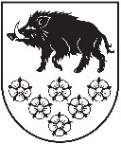 LATVIJAS REPUBLIKAKANDAVAS NOVADA DOMEDārza iela 6, Kandava, Kandavas novads, LV – 3120, Reģ. Nr.90000050886, Tālrunis 631 82028, fakss 631 82027, e-pasts: dome@kandava.lv    SĒDES PROTOKOLSKandavā2015.gada 27.augustā 							             Nr.14Sēde sasaukta  		plkst.13.00Sēdi atklāj   			plkst.13.00Sēdi vada   		            A.Ķieģelis, domes priekšsēdētāja vietnieks                                                         Sēdi protokolē 	           A.Dundure, kancelejas vadītājaSēdē piedalās 11 deputāti        G.Birkenšteins, S.Ezeriņa, R.Fabjančiks, L.Gudakovska, G.Indriksons, A.Ķieģelis, I.Ozols,  A.Petrevica, D.Rozenfelds,  S.Tiltiņa, S.ZvirgzdiņaSēdē nepiedalās		V.V.Dreimanis, I.Lasis, I.Priede, N.Štoferts4  deputāti			Sēdē piedalās pašvaldības administrācijas darbinieki, pieaicinātās personas:   D.Rudēvica, Finanšu nodaļas vadītāja, L.Skvarnoviča, Juridiskās un personāla nodaļas vadītāja, juriste, G.Cīrule, Attīstības un plānošanas nodaļas vadītāja, D.Gudriķe, sabiedrisko attiecību speciāliste, I.Haferberga, Attīstības nodaļas projektu vadītāja,  J.Jefremovs, Kandavas novada Būvvaldes vadītājs,  S.Bērziņa, Nekustamo īpašumu nodaļas vadītāja, I.Leitarts, domes pašvaldības aģentūras „Kandavas novada sociālais dienests” direktors, M.Jēce, Cēres pagasta pārvaldes vadītāja, D.Priede, Vānes pagasta pārvaldes vadītāja, Dz.Jansone, Matkules pagasta pārvaldes vadītāja, R.Diduha, Zemītes pagasta pārvaldes vadītāja,  E.Bariss, SIA “Kandavas komunālie pakalpojumi” valdes loceklis,  E.Lavrinoviča, Kandavas internātvidusskolas direktore, D.Tauriņa, PII “Zīļuks” vadītāja, V.Dubrovskis,  laikraksta “Neatkarīgās Tukuma Ziņas” žurnālistsSēdes vadītājs A.Ķieģelis paziņo, ka domes sēdes darba kārtībā iekļauti 25 jautājumi un  8  papildjautājumi:  1. (24.) Par pašvaldības dzīvokļa “Gaismas” -1, Zantes pagastā, Kandavas novadā izīrēšanu Alfonam Gunāram Ozolam   2.(25.) Par pašvaldības dzīvokļa “Gaismas” -5, Zantes pagastā, Kandavas novadā izīrēšanu Ivetai Ozolai  3.(26. ) Par nekustamā īpašuma “Incītes”, Zantes pagasts, Kandavas novads atsavināšanu, rīkojot otro izsoli ar augšupejošu soli  4.(27.) Par nekustamā īpašuma nodokļa parāda piedziņu bezstrīda kārtībā no [..]  5.(2.)  Par Kandavas novada Izglītības pārvaldes ziņojumu par izglītības iestādēm, uzsākot 2015./2016.mācību gadu  6.(28.) Par zemes ierīcības projekta izstrādes uzsākšanu īpašumā “Neimaņi”, Kandavas pagasts, Kandavas novads  7.(29.)Par nekustamā īpašuma „Smilgas”, Cēres pagasts, Kandavas novads atsavināšanu, rīkojot izsoli ar augšupejošu soli	8.(30.) Par Kandavas novada domes saistošo noteikumu Nr.17 “Grozījumi Kandavas novada domes 30.07.2009. saistošajos noteikumos Nr. 5 “Kandavas novada domes nolikums” apstiprināšanuA.Ķieģelis aicina no sēdes darba kārtības izņemt 2 jautājumus:1.(10.§) Par siltumapgādes pakalpojumu nodrošināšanu Kandavas internātvidusskolā  2.(12.§) Par dzīvokļu rindas apstiprināšanu  jo jautājumā  par siltumtrasi iepirkums noslēgsies š.g. 31.augustā un būs zināmi rezultāti, bet Dzīvokļu komisijai saskaņā ar nolikumu ir tiesības sagatavot dzīvokļu rindā esošo personu sarakstu, kurš nav jāapstiprina domes sēdē.Dome, atklāti balsojot: PAR – 11    (G.Birkenšteins, S.Ezeriņa,  R.Fabjančiks, L.Gudakovska, G.Indriksons,  A.Ķieģelis,  I.Ozols,  A.Petrevica, D.Rozenfelds, S.Tiltiņa, S.Zvirgzdiņa)PRET –  0  , ATTURAS - 0 , NOLEMJ: Izņemt no darba kārtības  10.§ Par siltumapgādes pakalpojumu nodrošināšanu Kandavas internātvidusskolā Dome, atklāti balsojot: PAR – 8    (G.Birkenšteins,  R.Fabjančiks, L.Gudakovska, G.Indriksons,  A.Ķieģelis,  I.Ozols, S.Tiltiņa, S.Zvirgzdiņa)PRET –  1  , ( D.Rozenfelds)ATTURAS - 2 , ( S.Ezeriņa, A.Petrevica)NOLEMJ: Izņemt no darba kārtības 12.§ Par dzīvokļu rindas apstiprināšanu A.Ķieģelis ierosina sēdē kā pirmos izskatīt jautājumus: 1.(3.) Par finansējuma piešķiršanu 5.klašu audzēkņu brīvpusdienām  2015./2016.mācību gadā  2.(30.)Par Kandavas novada Izglītības pārvaldes ziņojumu par izglītības iestādēm, uzsākot 2015./2016.mācību gaduPamatojoties uz  augstāk minēto un  likuma „Par pašvaldībām” 31.pantu,Dome, atklāti balsojot: PAR –  11   (G.Birkenšteins, S.Ezeriņa,  R.Fabjančiks, L.Gudakovska, G.Indriksons,  A.Ķieģelis, I.Ozols,  A.Petrevica,  D.Rozenfelds, S.Tiltiņa, S.Zvirgzdiņa)PRET –   0 , ATTURAS - 0 , NOLEMJ: 1.Apstiprināt domes sēdes darba kārtību ar  31 jautājumu.2.Kā pirmos izskatīt jautājumus par finansējuma piešķiršanu 5.klašu audzēkņu brīvpusdienām  2015./2016.mācību gadā un Kandavas novada Izglītības pārvaldes ziņojumu par izglītības iestādēm, uzsākot 2015./2016.mācību gaduDARBA KĀRTĪBA1. Par finansējuma piešķiršanu 5.klašu audzēkņu brīvpusdienām  2015./2016.mācību gadā   2. Par Kandavas novada Izglītības pārvaldes ziņojumu par izglītības iestādēm, uzsākot 2015./2016.mācību gadu3. Par nekustamā īpašuma nodokļa parāda piedziņu bezstrīda kārtībā no SIA [..]4. Par parāda dzēšanu likvidētam uzņēmumam SIA “Eko Plosti” 5. Par projekta “Kandavas kultūras nama energoefektivitātes uzlabošana” īstenošanu6. Par projekta “Brīvdabas estrādes “Ozolāji” otrās kārtas būvniecība” īstenošanu7. Par Kandavas novada domes priekšsēdētāja N.Štoferta komandējumu uz Moldovu8. Par atskaiti komandējumam uz Lietuvu ( Žagare) 9. Par Matkules sākumskolas ēkas turpmāko izmantošanu 10. Par projekta “Siltumtīkla posma izbūve no Kandavas internātvidusskolas katlu mājas Talsu ielā 18A līdz Ķiršu ielai Kandavā”, noteikšanu kā pašvaldības prioritāro investīciju projektu 11.Par pašvaldības dzīvokļa “Dzelzceļnieki”- 2, Kandavas pagastā, Kandavas novadā izīrēšanu S.Pikses12. Par nosaukuma un adreses piešķiršanu ( maiņu) nekustamajam īpašumam ar kadastra numuru 9062 007 0073 uz “Jaunkalniņi”, Kandavas pagasts, Kandavas novads  13. Par nosaukuma un adreses piešķiršanu ( maiņu) nekustamajam īpašumam ar kadastra   numuru 9062 007 0010 uz “Timotiņi”, Kandavas pagasts, Kandavas novads  14. Par nosaukuma un adreses piešķiršanu ēkai ( kūtsmēslu krātuve) “Mazoriņi”, Kandavas             pagasts, Kandavas novads  15.Par zemes lietošanas mērķa maiņu zemes vienībai Lāčplēša iela 10A, Kandava,  Kandavas novads  16. Par zemes ar kadastra apzīmējumu 9088 001 0302, Vānes pagasts, Kandavas novads piekritību Kandavas novada pašvaldībai, īpašumu apvienošanu un nosaukuma piešķiršanu “Kārkli”, Vānes pagasts, Kandavas novads  17. Par precizējumu Kandavas novada domes sēdes 2009.gada 26. novembrī  (protokols Nr.17, 16.§) lēmumā  „Par neapbūvētu lauku apvidus zemes piekritību Kandavas novada pašvaldībai” apstiprināšanu   18.Par precizējumu Kandavas novada domes sēdes 2009.gada 26. novembrī  (protokols Nr.17, 17.§) lēmumā „Par apbūvētu lauku apvidus zemes piekritību Kandavas novada pašvaldībai” apstiprināšanu  19. Par precizējumu Kandavas novada domes sēdes 2009.gada 26.februārī ( protokols Nr. 2,  28.§) lēmumā “Par nekustamā īpašuma jautājumiem Kandavas novadā” apstiprināšanu   20. Par nekustamā īpašuma iznomāšanu Kandavas novada biedrībai “CĒRES SPĒKS”  21. Par zemes lietošanas mērķa maiņu nekustamajam īpašumam Dārza iela 2A, Kandava, Kandavas novads  22. Par nekustamo īpašumu “Atmatas”, Matkules pagasts,  Kandavas novads un “Cielavas”, Matkules pagasts, Kandavas novads sadali  23.Par zemes ierīcības projekta izstrādes uzsākšanu īpašumā “Vīnlejas”, Kandavas pagasts, Kandavas novads sadali  24. Par pašvaldības dzīvokļa “Gaismas” -1, Zantes pagastā, Kandavas novadā izīrēšanu Alfonam Gunāram Ozolam   25. Par pašvaldības dzīvokļa “Gaismas” -5, Zantes pagastā, Kandavas novadā izīrēšanu Ivetai Ozolai  26.  Par nekustamā īpašuma “Incītes”, Zantes pagasts, Kandavas novads atsavināšanu, rīkojot otro izsoli ar augšupejošu soli  27. Par nekustamā īpašuma nodokļa parāda piedziņu bezstrīda kārtībā no [..]  28. Par zemes ierīcības projekta izstrādes uzsākšanu īpašumā “Neimaņi”, Kandavas pagasts, Kandavas novads  29. Par nekustamā īpašuma „Smilgas”, Cēres pagasts, Kandavas novads atsavināšanu, rīkojot izsoli ar augšupejošu soli	30. Par Kandavas novada domes saistošo noteikumu Nr.17 “Grozījumi Kandavas novada domes 30.07.2009. saistošajos noteikumos Nr. 5 “Kandavas novada domes nolikums” apstiprināšanu  31.Domes priekšsēdētāja vietnieka A.Ķieģeļa un izpilddirektora E.Dudes pārskats par paveikto augusta mēnesī un rīkojumu akceptēšana 1.§Par finansējuma piešķiršanu 5.klašu audzēkņu brīvpusdienām 2015./2016. mācību gadāZiņo: S.TiltiņaKandavas novada domē 2015.gada 18.augustā saņemts (reģ.Nr.3-12-1/1512) Kandavas novada Izglītības pārvaldes vadītājas Silvijas Tiltiņas 2014.gada 18.augusta iesniegums (reģ.Nr.1-8.2/54) ar lūgumu piešķirt finansējumu 5.klašu audzēkņu brīvpusdienām EUR 1243,92 apmērā 2015./2016.mācību gada septembrim – decembrim.Ar Kandavas novada domes lēmumu 2014.gada 28.augustā ( protokols Nr. 11  5.§) tika piešķirts finansējums 4.klašu audzēkņu brīvpusdienām 2014./2015. mācību gadā.Saskaņā ar Ministru kabineta 2010. gada 28. decembra noteikumu Nr. 1206 “Kārtība, kādā aprēķina, piešķir un izlieto valsts budžetā paredzētos līdzekļus pašvaldībām pamatizglītības iestādes skolēnu ēdināšanai”  11.08.2015. grozījumiem Nr. 470, kuri stājas spēkā 2015. gada 1. septembrī un likuma “Par pašvaldībām” 15.panta pirmās daļas 7.un 23.punktu,Dome, atklāti balsojot: PAR – 11  (G.Birkenšteins,S.Ezeriņa,  R.Fabjančiks, L.Gudakovska, G.Indriksons,  A.Ķieģelis,  I.Ozols,  A.Petrevica, D.Rozenfelds,  S.Tiltiņa, S.Zvirgzdiņa)PRET –  0  , ATTURAS -  0, NOLEMJ: 1.Piešķirt finansējumu 1243,92 EUR 5.klašu audzēkņu brīvpusdienām  2015./2016.mācību gada septembrī,  oktobrī, novembrī un decembrī finansējumu paredzot no Kandavas novada Izglītības pārvaldes budžeta. 2. Finansējumu  14194,32 EUR 5.klašu audzēkņu brīvpusdienām  2016. gadā  paredzēt, sastādot 2016.gada Kandavas novada Izglītības pārvaldes budžetu. ( iesniegums pielikumā)2.§Par Kandavas novada Izglītības pārvaldes ziņojumu par izglītības iestādēm, 2015./2016.mācību gadu uzsākotZiņo: S.TiltiņaPar jautājumu izsakās: D.Rozenfelds, L.Gudakovska, E.Lavrinoviča, D.Tauriņa2015.gada 25.un 26.augustā notika skolu vizītes, lai konstatētu, kā  Kandavas novada izglītības iestādes sagatavotas  2015./2016.mācību gadam.Pamatojoties uz Kandavas novada Izglītības pārvaldes vadītājas S.Tiltiņas sniegto informāciju un likuma “Par pašvaldībām” 15.panta pirmās daļas 4.punktu,Dome, atklāti balsojot: PAR –  10   (G.Birkenšteins, S.Ezeriņa,  R.Fabjančiks, L.Gudakovska, G.Indriksons,  A.Ķieģelis, I.Ozols,  A.Petrevica,  D.Rozenfelds, S.Zvirgzdiņa)PRET –  0  , ATTURAS - 0 , NEBALSO – 1, ( S.Tiltiņa, atb.likumam “Par interešu konflikta novēršanu valsts amatpersonu darbībā”) NOLEMJ: Apstiprināt Kandavas novada Izglītības pārvaldes vadītājas S.Tiltiņas ziņojumu par Kandavas novada izglītības iestādēm, 2015./2016.mācību gadu uzsākot.( ziņojums pielikumā)Deputāte S.Tiltiņa nepiedalās domes sēdē no plkst.13.453.§Par nekustamā īpašuma nodokļa parāda piedziņu bezstrīda kārtībā no SIA [..][..]Pamatojoties uz likuma „Par nekustamā īpašuma nodokli” 2.pantu, 6.pantu un 9.panta otro punktu un likuma „Par nodokļiem un nodevām” 26.pantu, Dome, atklāti balsojot: PAR –  10   (G.Birkenšteins, S.Ezeriņa,  R.Fabjančiks, L.Gudakovska, G.Indriksons,  A.Ķieģelis,  I.Ozols,  A.Petrevica, D.Rozenfelds, S.Zvirgzdiņa)PRET –  0  , ATTURAS - 0 , NOLEMJ: 1.Lietu nodot Zemgales apgabaltiesas 110. iecirkņa zvērinātai tiesu izpildītājai Indari Andrejevai, Pulkveža Oskara Kalpaka iela 16- 307.kab., Jelgava, LV-3001, nekustamā īpašuma nodokļa parāda piedziņai bezstrīda kārtībā no [..]Zemītes pagasts, Kandavas novads [..] par kopējo summu EUR 557,26.2.Piedziņu vērst likuma „Par nodokļiem un nodevām” 26.panta ceturtajā daļā noteiktajā kārtībā.( iesniegums pielikumā)4.§Par parāda dzēšanu likvidētam uzņēmumam SIA “Eko Plosti”2009.gada 15. decembra Ministru kabineta noteikumu Nr.1486 „Kārtība, kādā budžeta iestādes kārto grāmatvedības uzskaiti” 100.pants  nosaka, ka „Prasības, kuru piedziņa saskaņā ar tiesību normām ir neiespējama, jo parādnieks ir likvidēts vai miris vai ir pagājis piedziņas iespējamības termiņš, izslēdz no uzskaites un atzīst pārējos izdevumos, kā arī samazina izveidotos uzkrājumus nedrošiem (šaubīgiem) parādiem, atzīstot ieņēmumus no uzkrājumu samazinājuma”.SIA „Eko Plosti” reģ. Nr. 40103229701 ir parāds Kandavas novada domei par būvvaldes pakalpojumu- arhitekta uzdevumu 28,46 euro apmērā. Lēmuma pielikumā izdruka no uzņēmuma reģistra datubāzes LURSOFT par uzņēmumu SIA” Eko Plosti”, kurā redzams, ka uzņēmums likvidēts 2013. gada 3. janvārī.Pamatojoties uz augstāk minēto un vadoties no Ministru kabineta noteikumu Nr. 1486 “Kārtībā, kādā budžeta iestādes kārto grāmatvedības uzskaiti” 100. punkta,Dome, atklāti balsojot: PAR –  10   (G.Birkenšteins, S.Ezeriņa,  R.Fabjančiks, L.Gudakovska, G.Indriksons,  A.Ķieģelis,  I.Ozols,  A.Petrevica, D.Rozenfelds, S.Zvirgzdiņa)PRET –  0  , ATTURAS - 0 , NOLEMJ: Dzēst likvidētā uzņēmuma SIA “Eko Plosti”, reģ.Nr. 40103229701 parādu 28,46 EUR apmērā par būvvaldes pakalpojuma – arhitekta uzdevuma izsniegšanu. 5.§    Par  projekta „Kandavas kultūras nama energoefektivitātes uzlabošana” īstenošanuZiņo: I.HaferbergaPar jautājumu izsakās: D.Rozenfelds, G.Indriksons, A.Ķieģelis, L.GudakovskaAr Kandavas novada domes 2014.gada 31.jūlija sēdes lēmumu Kandavas novada Attīstības un plānošanas nodaļai tika uzdots izstrādāt un iesniegt SIA „Vides investīciju fonds” projekta pieteikumu „Kandavas kultūras nama energoefektivitātes uzlabošana”, kur projekta iesniedzējs bija Kandavas novada Kultūras pārvalde, kā arī Kandavas novada dome apstiprina kopējās projekta izmaksas 199 035,79 euro apmērā un apliecina, ka projektam tiks nodrošināts līdzfinansējums 136 093,77 euro apmērā. 31.07.2014. projekta pieteikums tika iesniegts SIA „Vides investīciju fonds”, bet 12.09.2014. tika sagatavoti un iesniegti precizējumi projektam, atbilstoši Vides aizsardzības un reģionālās attīstības ministrijas (turpmāk - VARAM) vēstulē norādītajam. 02.12.2014. VARAM noraidīja projekta pieteikumu sakarā ar nepietiekamo Klimata pārmaiņu finanšu instrumenta (turpmāk - KPFI) finansējumu, bet rodot papildus KPFI finansējumu, 23.12.2014. VARAM apstiprināja projekta pieteikumu „Kandavas kultūras nama energoefektivitātes uzlabošana” ar kopējām attiecināmām izmaksām 199 035,79 euro apmērā un ar apstiprināto KPFI  finansējumu 62 942,02 euro apmērā, pašvaldības finansējums 136 093,77 euro apmērā. Projekta kopējās izmaksās bija šādas izmaksu pozīcijas: tehniskās apsekošanas atzinuma sagatavošana, apliecinājuma kartes izstrāde, būvdarbu tāmes sagatavošana, ēkas energoaudita pārskata sagatavošana, būvdarbu izmaksas, autoruzraudzības un būvuzraudzības izmaksas, neparedzēto darbu izmaksas. Projekta pieteikumā būvdarbu izmaksas tika plānotas 150 326,29 euro (bez PVN) un ar PVN 181 894,81 euro apmērā. Iepirkuma procedūra uz būvdarbiem tika izsludināta 12.11.2014. un pretendenti savus piedāvājumus varēja iesniegt līdz 24.11.2014., kur savus piedāvājumus bija iesnieguši trīs pretendenti: piegādātāju apvienība SIA „Amatnieks” un SIA „Lasveja”, SIA „Pretpils”, personu apvienība „Prodev” un SIA „NEWCOM Construction”. 23.12.2014. Iepirkumu komisija pieņēma lēmumu slēgt līgumu par būvdarbiem ar piegādātāju apvienību SIA „Amatnieks” un SIA „Lasveja” (turpmāk - Būvnieks) par piedāvāto summu 163 596,56 euro (bez PVN), bet ar PVN - 197 951,84 euro. 2015.gada 8.janvārī Kandavas novada Kultūras pārvalde noslēdza līgumu ar Būvnieku. Būvdarbu izmaksas pēc iepirkuma procedūras veikšanas atšķīrās no plānotajām būvdarbu izmaksām – tās bija palielinājušās par 16 057,03 euro (ar PVN), bet ņemot vērā to, ka neparedzēto izdevumu izmaksas projektā bija 9482,66 euro apmērā, tad šīs izmaksas varēja novirzīt uz būvdarbu iepirkuma palielinājumu, kurš attiecīgi samazinājās par 9482,66 euro un sastādīja 6574,37 euro. Būvniecības darbu gaitā tika uzlaboti/mainīti risinājumi izstrādātajā apliecinājumu kartē, kā arī atklājās neparedzēti darbi, līdz ar to mainījās apjomi un pozīcijas būvdarbu tāmē un 30.03.2015. ar Būvnieku tika noslēgta  Vienošanās pie Iepirkuma līguma par izmaiņām būvdarbu tāmēs un par līgumcenas izmaiņām, kas palielinājās par 2267,47 euro (ar PVN) un sastādīja 200 219,31 euro (ar PVN). Ņemot vērā ar Būvnieku noslēgto Iepirkuma līgumu un Vienošanos pie līguma attiecībā uz projekta attiecināmajām izmaksām, būvdarbu izmaksas bija palielinājušās par 8841,84 euro (ar PVN) un projekta kopējās izmaksas sastādīja 207 877,63 euro. 2015.gada 27.jūnijā no SIA „Vides investīciju fonds” tika saņemta vēstule par projekta noslēguma maksājuma pieprasījumu un noslēgumā pārskatu, kurā tiek informēts, ka pārskati tiek apstiprināti, bet būvdarbu iepirkuma attiecināmajām izmaksām tiek piemērota finanšu korekcija 10% apmērā, jo nav ievēroti iepirkumu regulējošie normatīvie akti, kā arī ir konstatētas neattiecināmās izmaksas 36 758,14 euro apmērā. Projektā plānotās izmaksas un faktiskās projekta izmaksas ir attēlotas šajā tabulā:Dome, atklāti balsojot: PAR –  9   (G.Birkenšteins, S.Ezeriņa,  R.Fabjančiks, L.Gudakovska,  A.Ķieģelis,  I.Ozols,  A.Petrevica, D.Rozenfelds, S.Zvirgzdiņa)PRET –  0  , ATTURAS - 1 , ( G.Indriksons)NOLEMJ: Pieņemt zināšanai  informāciju par projektu “Kandavas kultūras nama energoefektivitātes uzlabošana”.6.§    Par  projekta „Brīvdabas estrādes “Ozolāji” otrās kārtas būvniecība” īstenošanuZiņo: A.ĶieģelisPar jautājumu izsakās: D.Rozenfelds, L.Gudakovska, G.Cīrule, D.Rudēvica, J.JefremovsSakarā ar to, ka bija nepieciešams pabeigt brīvdabas estrādes „Ozolāji” būvniecību, 11.03.2015. Kandavas novada domes priekšsēdētājs izdeva rīkojumu Nr.3-3/30 iepirkumu komisijas priekšsēdētājam rīkot iepirkuma procedūru „Brīvdabas estrādes „Ozolāji” otrās kārtas būvniecība”.  10.04.2015. Kandavas novada domes Iepirkuma komisijas sēdē  tika apstiprināts „Iepirkuma Brīvdabas estrādes „Ozolāji” otrās kārta būvniecība Nolikums” (protokols Nr.1). Minētais nolikums paredz būvniecību sadalīt  6 daļās: 1.Vides pieejamība un mazās arhitektūras formas, izņemot pārvietojamās WC;                                                          2.Ceļi un laukumi;                                                                                                                                                                  3. Elektroapgāde un videonovērošanas sistēmas;                                                                                                                   4.Ūdensapgāde;                                                                                                                                                                    5.Atbalsta siena;                                                                                                                                                      6.Pārvietojamās WC.                                                                                                                                              Šajā pašā dienā, 10.04.2015. iepirkums tika izsludināts ar piedāvājuma iesniegšanas termiņu 21.04.2015. Līdz noteiktajam termiņam tika saņemti 5 komersantu piedāvājumi.              23.04.2015. Kandavas novada domes Iepirkuma komisijas sēdē  (protokols Nr.3) tika nolemts piešķirt iepirkuma līguma slēgšanas tiesības: 1) 2. iepirkuma sadaļā SIA „Kandavas ceļi” par summu 19822,96 Eur (bez PVN);2) 3. sadaļā SIA „Elfa” par summu 41166,92 Eur (bez PVN);3) 5. sadaļā SIA „Telms” par summu 31568,21 Eur (bez PVN). 6. daļā piedāvājumu nebija,  1. un 4. daļas pretendentu piedāvājumi neatbilda nolikuma prasībām.  Par 2.,3. un 5. daļu tika noslēgti būvniecības līgumi par summu 111993,69 (ar PVN). Par šādu summu 23.04.2015. Kandavas novada domes ārkārtas sēdē (Protokols Nr.7) tika nolemts ņemt aizdevumu Valsts kasē.                                                                                        Par ūdensapgādes ierīkošanu 20.05.2015. tika noslēgts līgums ar SIA „Kandavas komunālie pakalpojumi” par summu 5013,21 Eur (bez PVN). Savukārt par sadaļu „Vides pieejamība un mazās arhitektūras formas” 08.05.2015. tika noslēgts līgtums par summu 10770,24 Eur (bez PVN). Pārvietojamās 5  bio tualetes pašvaldība iegādājās no SIA „Modul” par summu 1850,00 (bez PVN). Uz būvniecības izmaksām vēl būtu jāattiecina izdevumi par būvuzraudzību 500,00 Eur (bez PVN) SIA „Ortss JD” un par autoruzraudzību 1500,00 (bez PVN) SIA „Telms”.                                               Tādējādi brīvdabas estrādes „Ozolāji” 2. kārtas būvniecībai iztērēti 135750,16 Eur (PVN t.sk.)Pamatojoties uz sniegto informāciju,Dome, atklāti balsojot: PAR –   7  (G.Birkenšteins,  R.Fabjančiks, G.Indriksons,  A.Ķieģelis,  I.Ozols,  A.Petrevica, D.Rozenfelds)PRET –  0  , ATTURAS - 3 , ( S.Ezeriņa, L.Gudakovska, S.Zvirgzdiņa)NOLEMJ: Pieņemt zināšanai  informāciju par projektu “Brīvdabas estrādes “Ozolāji” otrās kārtas būvniecība”.( defektu akta Nr.2 kopija pielikumā) 7.§    Par  Kandavas novada domes priekšsēdētāja N.Štoferta komandējumu uz MoldovuZiņo: A.Ķieģelis2015. gada 31. jūlijā Kandavas novada domē saņemta (reģ. Nr. 3-12-1/1412) Latvijas Pašvaldību savienības 2015. gada 30. jūlija vēstule Nr. 0720152456/A1676 „Par Normunda Štoferta dalību Latvijas pašvaldību vadītāju vizītē uz Moldovu” ar lūgumu rast iespēju nosūtīt komandējumā Kandavas novada domes priekšsēdētāju Normundu Štofertu uz Moldovu no 2015. gada 21. septembra līdz 2015. gada 25. septembrim.Latvijas Pašvaldību savienības projekta „Administratīvi teritoriālās reformas un finanšu decentralizācijas sinerģija labas pārvaldības stiprināšanai Moldovā” mērķis ir veicināt Moldovas vietējo pašvaldību reformu procesa attīstību, iepazīstinot ar Latvijas administratīvi teritoriālās reformas pieredzi un finanšu sistēmu, un Latvijā gūtās pieredzes piemērošanu Moldovā. Vēstulē norādīts, ka no projekta līdzekļiem tiek segti aviobiļešu iegādes izdevumi, ceļojuma apdrošināšana, komandējuma dienas nauda un viesnīcas izdevumi.2010. gada 12. oktobra Ministru kabineta noteikumu Nr. 969 „Kārtība, kādā atlīdzināmi ar komandējumiem saistītie izdevumi” 18. punkts nosaka: ja kādus no šo noteikumu 8.punktā minētajiem izdevumiem sedz institūcija, kura uzaicinājusi darbinieku komandējumā, vai ārvalstu puse, darbiniekam attiecīgie izdevumi netiek atlīdzināti [..].Pamatojoties uz augstāk norādīto un 2010. gada 12. oktobra Ministru kabineta noteikumu Nr. 969 „Kārtība, kādā atlīdzināmi ar komandējumiem saistītie izdevumi” 18. punktu,Dome, atklāti balsojot: PAR –  10   (G.Birkenšteins, S.Ezeriņa,  R.Fabjančiks, L.Gudakovska, G.Indriksons,  A.Ķieģelis,  I.Ozols,  A.Petrevica, D.Rozenfelds, S.Zvirgzdiņa)PRET –  0  , ATTURAS - 0 , NOLEMJ: Nosūtīt komandējumā Kandavas novada domes priekšsēdētāju Normundu Štofertu uz Moldovu, dalībai Latvijas Pašvaldību savienības projektā „Administratīvi teritoriālās reformas un finanšu decentralizācijas sinerģija labas pārvaldības stiprināšanai Moldovā”, no 2015. gada 21. septembra līdz 2015. gada 25. septembrim.( iesniegums pielikumā)8.§Par atskaiti komandējumam uz Lietuvu ( Žagare)Kandavas novada domes sēdē 2015.gada 28.maijā ( protokols Nr.9  8.§) tika nolemts nosūtīt komandējumā uz Lietuvu  ( Žagare) laika periodā no 2015.gada 30.jūlija līdz 2015.gada 3.augustam Kandavas novada domes delegāciju, kuras sastāvā N.Štoferts, L.Gudakovska, E.Bariss, I.Grunte, S.Freimane - Fjodorova, A.Ķēniņa, T.Prodaņuks, L.Strazdiņa, Z.Zvirgzdiņa un E.Libeks, kā arī uzdots Ivetai Gruntei iesniegt uz komiteju sēdēm augusta mēnesī atskaiti par komandējumu.Dome, atklāti balsojot: PAR –  10   (G.Birkenšteins, S.Ezeriņa,  R.Fabjančiks, L.Gudakovska, G.Indriksons,  A.Ķieģelis,  I.Ozols,  A.Petrevica, D.Rozenfelds, S.Zvirgzdiņa)PRET –  0  , ATTURAS - 0 , NOLEMJ: Apstiprināt I.Gruntes atskaiti par komandējumu uz Lietuvu ( Žagare) no 2015.gada 30.jūlija līdz 2015.gada 3.augustam.( atskaite pielikumā)9.§    Par  Matkules sākumskolas ēkas turpmāko izmantošanuZiņo: A.ĶieģelisPar jautājumu izsakās: D.Rozenfelds, G.Indriksons, R.Fabjančiks, A.Petrevica, I.Leitarts2015. gada 26. februāra Kandavas novada domes sēdē tika nolemts (protokols Nr.3  1.§) reorganizēt Matkules sākumskolu un Vānes pamatskolu, tās apvienojot un izveidojot jaunu vispārējās izglītības iestādi, piešķirot nosaukumu – Vānes pamatskola, nosakot, ka jaunizveidotā skola īsteno visas izglītības programmas, kas tika īstenotas abās reorganizētajās skolās.Pēc reorganizācijas Matkules sākumskolas ēkai ir nepieciešams atrast citu pielietojumu, lai ēka nestāvētu tukša un neaizietu bojā. Ir izskatīti vairāki varianti, arī kopā ar Labklājības ministriju.Kandavas novada domē saņemta Kandavas novada domes pašvaldības aģentūras „Kandavas novada sociālais dienests” (turpmāk – SD) koncepcija par Matkules sākumskolas ēkas izmantošanu, proti, SD ierosina Matkules sākumskolas ēkā izveidot sociālo pansiju, kur varētu nodrošināt ar mājokli un sociālo aprūpi pensijas vecuma personas, kuras vecuma vai veselības stāvokļa dēļ nespēj nodrošināt savu eksistenci bez citu palīdzības un kam ir objektīvas grūtības sevi aprūpēt.Pamatojoties uz augstāk norādīto,Dome, atklāti balsojot: PAR –  10   (G.Birkenšteins, S.Ezeriņa,  R.Fabjančiks, L.Gudakovska, G.Indriksons,  A.Ķieģelis,  I.Ozols,  A.Petrevica, D.Rozenfelds, S.Zvirgzdiņa)PRET –  0  , ATTURAS - 0 , NOLEMJ: 1. Atbalstīt Kandavas novada domes pašvaldības aģentūras „Kandavas novada sociālais dienests” koncepciju par sociālās pansijas izveidi Matkules sākumskolas ēkā.2. Uzdot Kandavas novada domes Nekustamā īpašuma nodaļas vadītājai S. Bērziņai veikt nepieciešamās darbības Matkules sākumskolas nosaukuma maiņai.3. Uzdot Kandavas novada Būvvaldes vadītājam – arhitektam J. Jefremovam organizēt Matkules sākumskolas ēkas apsekošanu un veikt nepieciešamās darbības būves tipa maiņai, kā arī septembra domes sēdē iesniegt tāmes par nepieciešamajiem remontdarbiem.4. Uzdot Kandavas novada domes pašvaldības aģentūras „Kandavas novada sociālais dienests” direktoram I. Leitartam:	4.1. sagatavot grozījumus amatu sarakstā un iesniegt izskatīšanai septembra doms sēdē;	4.2. sagatavot pansijas, kas atradīsies Matkules sākumskolas ēkā, nolikumu un iekšējās kārtības noteikumus.5. Kandavas novada domes septembra sēdē lemt par Matkules sākumskolas ēkas nodošanu Kandavas novada domes pašvaldības aģentūrai „Kandavas novada sociālais dienests”.10.§    Par  projekta “Siltumtīkla posma izbūve no Kandavas internātvidusskolas katlu mājas Talsu ielā 18A līdz Ķiršu ielai Kandavā” noteikšanu kā pašvaldības prioritāro investīciju projektuZiņo:A. ĶieģelisSiltumtīkla posma izbūve no Kandavas internātvidusskolas katlu mājas līdz Ķiršu ielas dzīvojamām mājām Nr.8., Nr.10. un Nr.12 Kandavā ir nepieciešams noteikt par prioritāro investīciju projektu.Realizējot projektu, plānots izbūvēt siltumtīkla posmu ( trasi) no internātvidusskolas katlu mājas līdz Ķiršu ielas dzīvojamām mājām Nr.8., Nr.10. un Nr.12., Kandavā. Pēc projekta pabeigšanas pašvaldībā tiks nodrošināta kvalitatīva siltumapgādes pakalpojumu sniegšana Ķiršu ielas 8., 10. un 12. māju iedzīvotājiem.Pamatojoties uz likuma „Par pašvaldībām” 21.panta pirmās daļas 27.punktu,Dome, atklāti balsojot: PAR –  9   (G.Birkenšteins, S.Ezeriņa,  R.Fabjančiks, L.Gudakovska,  A.Ķieģelis,  I.Ozols,  A.Petrevica, D.Rozenfelds, S.Zvirgzdiņa)PRET –  0  , ATTURAS - 1 , ( G.Indriksons)NOLEMJ: Noteikt projektu „Siltumtīkla posma izbūve no Kandavas internātvidusskolas katlu mājas Talsu ielā 18A līdz Ķiršu ielai Kandavā” kā pašvaldības prioritāro investīciju projektu.11.§    Par  pašvaldības dzīvokļa “Dzelzceļnieki” -2, Kandavas pagastā, Kandavas novadā izīrēšanu S.PikseiZiņo: D.Rozenfelds[..]	Saskaņā ar likuma „Par palīdzību dzīvokļa jautājumu risināšanā” 17.panta otro daļu, kas nosaka, ka piedāvājot īrēt dzīvojamo māju, personai, kura reģistrēta palīdzības reģistrā [..] izvēlei tiek piedāvāts to neizīrēto dzīvojamo telpu saraksts, kuras izīrējamas attiecīgo personu kategorijai atbilstoši palīdzības veidam saskaņā ar pašvaldības domes saistošo noteikumu nosacījumiem. Kandavas novada domes 30.10.2014. saistošo noteikumu Nr.10 „Par Kandavas novada pašvaldības palīdzību dzīvokļu jautājumu risināšanā” 14.punktu kas nosaka, ka lēmumu par konkrēta dzīvokļa izīrēšanu pieņem Kandavas novada dome,Dome, atklāti balsojot: PAR –  10   (G.Birkenšteins, S.Ezeriņa,  R.Fabjančiks, L.Gudakovska, G.Indriksons,  A.Ķieģelis,  I.Ozols,  A.Petrevica, D.Rozenfelds, S.Zvirgzdiņa)PRET –  0  , ATTURAS - 0 , NOLEMJ: 1.Pašvaldības nelabiekārtotu vienistabas dzīvokli  “Dzelzceļnieki”-2, Kandavas pagastā, Kandavas novadā, ar kopējo platību 29,4 m2, izīrēt Sanitai Piksei  dzīvokļa īres līgumu noslēdzot uz 1 gadu. 2.Domes izpilddirektoram E.Dudem noslēgt viena mēneša laikā no lēmuma pieņemšanas brīža īres līgumu ar S.Piksi.3.Saskaņā ar noslēgtā īres līguma nosacījumiem domes izpilddirektoram E.Dudem atļaut pagarināt, grozīt vai izbeigt īres līgumu ar S.Piksi.12.§Par nosaukuma un adreses piešķiršanu (maiņu) nekustamajam īpašumam ar kadastra numuru 9062 007 0073 uz „Jaunkalniņi”, Kandavas pagasts, Kandavas novadsZiņo: L.Gudakovska03.08.2014. Kandavas novada domē reģistrēts (reģ.Nr. 3-12-1/1422) Ārijas Fīlupes-Pīlupes iesniegums ar lūgumu ēku (būvju) īpašumam ar nosaukumu un adresi „Kalniņi 2”, Kandavas pagasts, Kandavas novads, kas atrodas uz zemes gabala 1,5086 ha platībā ar kadastra apzīmējumu 9062 007 0073, „Kalniņi 2”, Kandavas pagasts, Kandavas novads (kadastra numurs 9062 007 0073) mainīt un piešķirt jaunu nosaukumu un adresi „Jaunkalniņi”, Kandavas pagasts, Kandavas novads. [..]Pamatojoties uz augstāk minēto, lai būtu vienots nosaukumus un adrese zemei un uz tā esošajam ēku (būvju) īpašumam, likuma „Par pašvaldībām” 21. panta 27. punktu, „Administratīvo teritoriju un apdzīvoto vietu likuma” 14. panta otro daļu, Ministru Kabineta 2009. gada 3. novembra noteikumu Nr. 1269 „Adresācijas sistēmas noteikumi” 8. punktu, saņemto iesniegumu ar klāt pievienoto dokumentāciju,Dome, atklāti balsojot: PAR –  10   (G.Birkenšteins, S.Ezeriņa,  R.Fabjančiks, L.Gudakovska, G.Indriksons,  A.Ķieģelis,  I.Ozols,  A.Petrevica, D.Rozenfelds, S.Zvirgzdiņa)PRET –  0  , ATTURAS - 0 , NOLEMJ: Mainīt un piešķirt nekustamajam īpašumam „Kalniņi 2”, Kandavas pagasts, Kandavas novads (adreses klasifikatora kods 104402664), kas sastāv no zemesgabala 1,5086 ha platībā ar kadastra apzīmējumu 9062 007 0073 un uz tā esošajām ēkām (būvēm) nosaukumu un adresi uz „Jaunkalniņi”, Kandavas pagasts, Kandavas novads (kadastra numurs 9062 007 0073).( iesniegums pielikumā)Šo lēmumu var pārsūdzēt Administratīvajā rajona tiesā  viena mēneša laikā no tā spēkā stāšanās dienas.13.§Par nosaukuma un adreses piešķiršanu (maiņu) nekustamajam īpašumam ar kadastra numuru 9062 007 0010 uz „Timotiņi”, Kandavas pagasts, Kandavas novadsZiņo: L.Gudakovska[..]Pamatojoties uz „Administratīvo teritoriju un apdzīvoto vietu likuma” 14. panta otro daļu, 17. panta ceturto daļu, Ministru Kabineta 2009. gada 3. novembra noteikumu Nr. 1269 „Adresācijas sistēmas noteikumi” 6.1. apakšpunktu un 8. punktu,Dome, atklāti balsojot: PAR –  10   (G.Birkenšteins, S.Ezeriņa,  R.Fabjančiks, L.Gudakovska, G.Indriksons,  A.Ķieģelis,  I.Ozols,  A.Petrevica, D.Rozenfelds, S.Zvirgzdiņa)PRET –  0  , ATTURAS - 0 , NOLEMJ: 1.Mainīt un piešķirt nekustamajam īpašumam, kas sastāv no zemes 0,5 ha platībā, kadastra apzīmējums 9062 007 0122 ar nosaukumu „Pie Avotiņiem”, Kandavas pagasts, Kandavas novads uz kuras atrodas ēkas – dzīvojamā māja (kadastra apzīmējums 9062 007 0044 001) un kūts (kadastra apzīmējums 9062 007 0044 002) ar adresi „Avotiņi”, Kandavas pagasts, Kandavas novads (adreses klasifikatora kods 104399805) vienotu nosaukumu un adresi  „Timotiņi”, Kandavas pagasts, Kandavas novads (kadastra numurs 9062 007 0010), lai zemei un uz tās esošajām ēkām būtu vienāds nosaukums un adrese. 2.Saglabāt nekustamajam īpašumam, kas sastāv no zemes ar kadastra apzīmējumu 9062 014 0066 un ēkām ar kadastra apzīmējumu 9062 014 0066 001; 9062 014 0066 002 un 9062 014 0066 003 nosaukumu un adresi (adreses klasifikatora kods 104399805) „Avotiņi”, Kandavas pagasts, Kandavas novads (kadastra numurs 9062 014 0066).14.§Par nosaukuma un adreses piešķiršanu ēkai (kūtsmēslu krātuve) „Mazoriņi”, Kandavas pagasts, Kandavas novadsZiņo: L.Gudakovska[..]Pamatojoties uz „Administratīvo teritoriju un apdzīvoto vietu likuma” 14. panta otro daļu, 17. panta ceturto daļu, Ministru Kabineta 2009. gada 3. novembra noteikumiem Nr. 1269 „Adresācijas sistēmas noteikumi” 9.2. un 28. punktu, saņemto iesniegumu ar klāt pievienoto dokumentāciju,Dome, atklāti balsojot: PAR –  10   (G.Birkenšteins, S.Ezeriņa,  R.Fabjančiks, L.Gudakovska, G.Indriksons,  A.Ķieģelis,  I.Ozols,  A.Petrevica, D.Rozenfelds, S.Zvirgzdiņa)PRET –  0  , ATTURAS - 0 , NOLEMJ: Piešķirt ēkai – kūtsmēslu krātuvei (jaunbūve), kas atrodas uz nekustamā īpašuma „Oriņi”, Kandavas pagasts, Kandavas novads, kadastra numurs 9062 015 0010 zemes gabala 18 ha platībā ar kadastra apzīmējumu 9062 015 0010, nosaukumu un adresi „Mazoriņi”, Kandavas pagasts, Kandavas novads. ( iesniegums pielikumā)Šo lēmumu var pārsūdzēt Administratīvajā rajona tiesā  viena mēneša laikā no tā spēkā stāšanās dienas.15.§Par zemes lietošanas mērķa maiņu zemes vienībai Lāčplēša iela 10A, Kandava, Kandavas novadsZiņo: L.GudakovskaPar jautājumu izsakās: R.Fabjančiks, S.Bērziņa[..]Pamatojoties uz augstāk minēto, Ministra Kabineta  noteikumiem Nr.496 „Nekustamā īpašuma lietošanas mērķu klasifikācija un nekustamā īpašuma lietošanas mērķu noteikšanas un maiņas kārtība” 17.7. un 23.3. apakšpunktiem un saņemto iesniegumu,Dome, atklāti balsojot: PAR –  10   (G.Birkenšteins, S.Ezeriņa,  R.Fabjančiks, L.Gudakovska, G.Indriksons,  A.Ķieģelis,  I.Ozols,  A.Petrevica, D.Rozenfelds, S.Zvirgzdiņa)PRET –  0  , ATTURAS - 0 , NOLEMJ: Mainīt nekustamā īpašuma zemes lietošanas mērķi zemes vienībai 1557 m2 platībā ar kadastra apzīmējumu 9011 001 0406, Lāčplēša iela 10A, Kandava, Kandavas novads, (kadastra numurs 9011 001 0406) uz – pagaidu atļautā zemes izmantošana sakņu dārziem (NĪLM kods 0502).16.§Par zemes ar kadastra apzīmējumu 9088 001 0302, Vānes pagasts, Kandavas novads piekritību Kandavas novada pašvaldībai, īpašumu apvienošanu un nosaukuma piešķiršanu „Kārkli”, Vānes pagasts, Kandavas novadsZiņo: L.Gudakovska[..]Pamatojoties uz iepriekš minēto, likuma „Par pašvaldībām” 21. panta pirmās daļas 27 punktu, likuma „Par valsts un pašvaldību zemes īpašuma tiesībām un to nostiprināšanu zemesgrāmatās” 3. panta otrās daļas 4. punktu un 13. panta pirmās daļas 8. punktu, „Administratīvo teritoriju un apdzīvoto vietu likuma” 14. panta otro daļu, „Zemes ierīcības likums” 8. panta trešās daļas 2. punktu, Nekustamā īpašuma valsts kadastra likuma 11. panta otrās daļas 1. punktu un Ministra Kabineta 2006. gada 20. jūnija noteikumiem Nr.496 „Nekustamā īpašuma lietošanas mērķu klasifikācija un nekustamā īpašuma lietošanas mērķu noteikšanas un maiņas kārtība”,Dome, atklāti balsojot: PAR –  10   (G.Birkenšteins, S.Ezeriņa,  R.Fabjančiks, L.Gudakovska, G.Indriksons,  A.Ķieģelis,  I.Ozols,  A.Petrevica, D.Rozenfelds, S.Zvirgzdiņa)PRET –  0  , ATTURAS - 0 , NOLEMJ: 1.Izslēgt zemes vienību 0,97 ha platībā ar kadastra apzīmējumu 9088 001 0302, Vānes pagastā, Kandavas novadā  no rezerves zemes fonda.2.Saskaņā ar likuma „Par valsts un pašvaldību zemes īpašuma tiesībām un to nostiprināšanu zemesgrāmatās” 3.panta otrās daļas 4. punktu atzīt Kandavas novada pašvaldībai īpašumtiesības uz zemes vienību 0,97 ha platībā ar kadastra apzīmējumu 9088 001 0302, Vānes pagastā, Kandavas novadā (kadastra numurs 9088 001 0302), noteikt, ka minētā zemes vienība ir zemes starpgabals.Nekustamā īpašuma zemes lietošanas mērķis – zeme, uz kuras galvenā saimnieciskā darbība ir lauksaimniecība (NĪLM kods: 0101).3. Apvienot zemes vienību 0,97 ha platībā ar kadastra apzīmējumu 9088 001 0302, Vānes pagasts, Kandavas novads un 0,5285 ha platībā ar kadastra apzīmējumu 9088 001 0263, Vānes pagasts, Kandavas novads piešķirot kopēju nosaukumu „Kārkli”, Vānes pagasts, Kandavas novads.4.Jaunizveidotā īpašuma zemes platība 1,5 ha, noteikt nekustamā īpašuma zemes lietošanas mērķi: zeme, uz kuras galvenā saimnieciskā darbība ir lauksaimniecība (NĪLM kods:0101).5.Veicot kadastrālo uzmērīšanu, zemes vienības platība var tikt precizēta.17.§Par precizējumu Kandavas novada domes sēdes 2009.gada 26. novembrī  (protokols Nr.17.,  16.§) lēmumā „Par neapbūvētu lauku apvidus zemes piekritību Kandavas novada pašvaldībai” apstiprināšanu Ziņo: L.GudakovskaSaskaņā ar īpašuma tiesību sakārtošanu, tika konstatēts, ka Kandavas novada domes sēdes 2009.gada 26. novembra lēmumā (protokols Nr.17, 16.§) „Par neapbūvētu lauku apvidus zemes piekritību Kandavas novada pašvaldībai” ir nepieciešami precizējumi lemjošajā daļā aizstājot skaitli „259” ar skaitli „260” un skaitli „376,4” ar skaitli „376,9772” un papildinot pielikumā esošo sarakstu ar ierakstu „ zemes vienība 0,5772 ha platībā ”Venteri-Leļi”, ar kadastra apzīmējumu 9092 001 0224, Zantes pagasts, Kandavas novads, zemes lietošanas mērķis: Zeme dzelzceļa infrastruktūras zemes nodalījuma joslā un ceļu zemes nodalījuma joslā (NĪLM kods 1101).”Pamatojoties uz augstāk minēto, likuma „Par pašvaldībām” 21. panta pirmās daļas 27. punktu, Administratīvā procesa likuma 72. panta pirmo daļu, Dome, atklāti balsojot: PAR –  10   (G.Birkenšteins, S.Ezeriņa,  R.Fabjančiks, L.Gudakovska, G.Indriksons,  A.Ķieģelis,  I.Ozols,  A.Petrevica, D.Rozenfelds, S.Zvirgzdiņa)PRET –  0  , ATTURAS - 0 , NOLEMJ: 1.Precizēt Kandavas novada domes sēdes 2009.gada 26. novembrī lēmumu (protokols Nr.17, 16.§) „Par neapbūvētu lauku apvidus zemes piekritību Kandavas novada pašvaldībai”:	1.1.lemjošās daļas 1. punktā aizstāt skaitli „259” ar skaitli „260” un skaitli „376,4” ar skaitli „376,9772”;	1.2. papildināt pielikumā esošo sarakstu ar ierakstu: „ zemes vienība 0,5772 ha platībā ar kadastra apzīmējumu 9092 001 0224, ”Venteri-Leļi”, Zantes pagasts, Kandavas novads, zemes lietošanas mērķis: Zeme dzelzceļa infrastruktūras zemes nodalījuma joslā un ceļu zemes nodalījuma joslā (NĪLM kods 1101).”Šo lēmumu var pārsūdzēt Administratīvajā rajona tiesā  viena mēneša laikā no tā spēkā stāšanās dienas.18.§Par precizējumu Kandavas novada domes sēdes 2009.gada 26. novembrī  (protokols Nr.17., 17.§) lēmumā „Par apbūvētu lauku apvidus zemes piekritību Kandavas novada pašvaldībai” apstiprināšanuZiņo: L.GudakovskaSaskaņā ar īpašuma tiesību sakārtošanu, īpašuma tiesību ierakstīšanu zemesgrāmatā uz Kandavas novada domes vārda, tika konstatēts, ka Kandavas novada domes sēdes 2009.gada 26. novembra lēmumā (protokols Nr.17, 17.§) „Par apbūvētu lauku apvidus zemes piekritību Kandavas novada pašvaldībai” ir nepieciešami precizējumi lemjošajā daļā aizstājot skaitli „28” ar skaitli „29” un skaitli „42,085” ar skaitli „44,686” un papildinot pielikumā esošo sarakstu ar ierakstu „ zemes vienība 2,6 ha platībā ”Pūpoli”, ar kadastra apzīmējumu 9088 001 0356, Vāne, Vānes pagasts, Kandavas novads, zemes lietošanas mērķis: Zeme, uz kuras galvenā saimnieciskā darbība ir lauksaimniecība (NĪLM kods 0101).”(saskaņā ar Kandavas novada sēdes 2015. gada 30. aprīļa lēmumu (protokols Nr.8, 23.§) „Par nekustamā īpašuma „Pūpoli”, Vāne, Vānes pagasts, Kandavas novads sadalīšanu” pēc sadalīšanas nekustamā īpašuma „Pūpoli” jaunizveidotā platība ir 0,4992 ha).Pamatojoties uz augstāk minēto, likuma „Par pašvaldībām” 21. panta pirmās daļas 27. punktu, Administratīvā procesa likuma 72. panta pirmo daļu, Dome, atklāti balsojot: PAR –  10   (G.Birkenšteins, S.Ezeriņa,  R.Fabjančiks, L.Gudakovska, G.Indriksons,  A.Ķieģelis,  I.Ozols,  A.Petrevica, D.Rozenfelds, S.Zvirgzdiņa)PRET –  0  , ATTURAS - 0 , NOLEMJ: 1.Precizēt Kandavas novada domes sēdes 2009.gada 26. novembra lēmumu (protokols Nr.17, 17.§) „Par apbūvētu lauku apvidus zemes piekritību Kandavas novada pašvaldībai”:lemjošās daļas 1. punktā aizstāt skaitli „28” ar skaitli „29” un skaitli „42,085” ar skaitli „44,085”;papildināt pielikumā esošo sarakstu ar ierakstu „ zemes vienība 2,6 ha platībā ar kadastra apzīmējumu 9088 001 0356, ”Pūpoli”, Vāne, Vānes pagasts, Kandavas novads, zemes lietošanas mērķis: Zeme, uz kuras galvenā saimnieciskā darbība ir lauksaimniecība (NĪLM kods 0101).”19.§Par precizējumu Kandavas novada domes sēdes 2009.gada 26. februārī  (protokols Nr.2., 28.§) lēmumā „Par nekustamā īpašuma jautājumiem Kandavas novadā” apstiprināšanu Ziņo: L.GudakovskaSaskaņā ar īpašuma tiesību sakārtošanu, īpašuma tiesību ierakstīšanu zemesgrāmatā uz Kandavas novada domes vārda, tika konstatēts, ka Kandavas novada domes sēdes 2009.gada 26. februāra lēmumā (protokols Nr.2, 28.§) „Par nekustamā īpašuma jautājumiem Kandavas novadā” ir nepilnīgi norādīti likuma panti, ar kuriem pamatota zemesgabalu piekritība Kandavas novada pašvaldībai, un lai atrisinātu, novērstu radušos situāciju, nepieciešami precizējumi iepriekš pieņemtajā Kandavas novada domes 2009.gada 26. februāra sēdes lēmumā (protokols Nr.2, 28.§) „Par nekustamā īpašuma jautājumiem Kandavas novadā” papildinot teksta daļu ar tekstu „likuma „Par valsts un pašvaldību zemes īpašuma tiesībām un to nostiprināšanu zemesgrāmatās” 3. panta otrās daļas 1. punktu” un lemjošo daļu ar apakšpunktu 9.1. šādā redakcijā „9.1. saskaņā ar likuma „Par valsts un pašvaldību zemes īpašuma tiesībām un to nostiprināšanu zemesgrāmatās” 3.panta otrās daļas 1. punktu, atzīt Kandavas novada pašvaldībai īpašumtiesības uz otro zemes vienību 3,46 ha platībā (veicot kadastrālo uzmērīšanu, zemes platība var tikt precizēta) ar kadastra apzīmējumu 9062 016 0118, Daigones iela 18, Kandava, Kandavas novads.”Pamatojoties uz augstāk minēto, likuma „Par pašvaldībām” 21. panta pirmās daļas 27. punktu un Administratīvā procesa likuma 72. panta pirmo daļu, Dome, atklāti balsojot: PAR – 10    (G.Birkenšteins, S.Ezeriņa,  R.Fabjančiks, L.Gudakovska, G.Indriksons,  A.Ķieģelis,  I.Ozols,  A.Petrevica,  D.Rozenfelds, S.Zvirgzdiņa)PRET –  0  , ATTURAS - 0 , NOLEMJ: 1.Precizēt Kandavas novada domes sēdes 2009.gada 26. februāra lēmumu (protokols Nr.2, 28.§) „Par nekustamā īpašuma jautājumiem Kandavas novadā”:	1.1.papildināt teksta daļu ar tekstu „likuma „Par valsts un pašvaldību zemes īpašuma tiesībām un to nostiprināšanu zemesgrāmatās” 3. panta otrās daļas 1. punktu”;	1.2.papildināt lemjošo daļu ar 9.1. apakšpunktu šādā redakcijā : „9.1. saskaņā ar likuma „Par valsts un pašvaldību zemes īpašuma tiesībām un to nostiprināšanu zemesgrāmatās” 3.panta otrās daļas 1. punktu, atzīt Kandavas novada pašvaldībai īpašumtiesības uz zemes vienību 3,46 ha platībā (veicot kadastrālo uzmērīšanu, zemes platība var tikt precizēta) ar kadastra apzīmējumu 9062 016 0118, Daigones iela 18, Kandava, Kandavas novads.”20.§Par  nekustamā īpašuma  iznomāšanu Kandavas novada biedrībai „CĒRES SPĒKS”Ziņo: L.Gudakovska2015.gada 17.augustā Kandavas novada domē reģistrēts (Nr.3-12-1/1496) biedrības „CĒRES SPĒKS” iesniegums ar lūgumu pārskatīt un pārrēķināt nomas līgumu un apmaksu par Biedrībai „CĒRES SPĒKS” piešķirto telpu „Silavas”, Cēres pagasts, Kandavas novads, jo ar š.g. 13.augustu Biedrībai piešķirts sabiedriskā labuma organizācijas statuss.2015.gada 5.maijā noslēgts Nomas līgums par nedzīvojamu telpu Nr.17, „Silavas”, Cērē, Cēres pagastā, Kandavas novadā, nomas līgumu noslēdzot uz  laiku līdz  2018.gada 4.maijam. Biedrība „CĒRES SPĒKS” iesniegumam pievienojusi Valsts ieņēmumu dienesta Lēmumu Nr.8.5-9/L-31495, ar kuru Biedrībai „CĒRES SPĒKS” tiek piešķirts sabiedriskā labuma organizācijas statuss. Saskaņā ar likuma „Publiskas personas finanšu līdzekļu un mantas izšķērdēšanas novēršanas likums” 5.panta trešo daļu, ja pašvaldības mantu nodod bezatlīdzības lietošanā, par to pieņem lēmumu. Lēmumā norāda vismaz šādu informāciju: 1) bezatlīdzības lietošanā nododamā manta, tās apjoms, bilances vērtība, stāvoklis un apraksts; 2) nodošanas nepieciešamība un lietderība; 3) nododamās mantas lietošanas vai izmantošanas mērķis un termiņš;4) gadījumi, kad nodotā manta atdodama atpakaļ; 5) citi nepieciešamie noteikumi, tai skaitā noteikumi, lai nodrošinātu attiecīgās mantas saglabāšanu un atbilstošu izmantošanu. Minētā likuma 5.panta trešās daļas prim pants nosaka, ka tiesību subjekts, kuram nodota manta bezatlīdzības lietošanā, nodrošina attiecīgās mantas uzturēšanu, arī sedz ar to saistītos izdevumus, turpat piektā daļa nosaka, ka lēmumu par pašvaldības mantas nodošanu bezatlīdzības lietošanā sabiedriskā labuma organizācijai pieņem pašvaldības dome. Pašvaldības mantu bezatlīdzības lietošanā sabiedriskā labuma organizācijām nodod uz laiku, kamēr attiecīgajai biedrībai, nodibinājumam vai reliģiskajai organizācijai ir sabiedriskā labuma organizācijas statuss, bet ne ilgāk par 10 gadiem. Pašvaldības mantu bezatlīdzības lietošanā sabiedriskā labuma organizācijai var nodot atkārtoti.Pamatojoties uz likuma „Par pašvaldībām” 14.panta pirmās daļas 2.punktu, otrās daļas 3.punktu un 21.panta pirmās daļas 27.punktu, likuma „Publiskas personas finanšu līdzekļu un mantas izšķērdēšanas novēršanas likums” 5.panta trešo daļu un piekto daļu, Dome, atklāti balsojot: PAR –  10   (G.Birkenšteins, S.Ezeriņa,  R.Fabjančiks, L.Gudakovska, G.Indriksons,  A.Ķieģelis,  I.Ozols,  A.Petrevica, D.Rozenfelds, S.Zvirgzdiņa)PRET –  0  , ATTURAS - 0 , NOLEMJ: 1.Nodot bezatlīdzības lietošanā sabiedriskā labuma organizācijai biedrībai „CĒRES SPĒKS” reģ.Nr. 40008235661, „Līvas”, Cēres pagasts, Kandavas novads, LV-3122, Kandavas novada domei piederošo nekustamo īpašumu, telpu - Nr.17 14,1 m2 platībā, „Silavas”, Cēres pagasts, Kandavas novads (telpu grupas apzīmējums 9044 005 0129 003 001).2. Nekustamā īpašuma „Silavas”, Cēres pagasts, Kandavas novads bilances vērtība uz 2015.gada 30.aprīli ir EUR 9721,44, kurā atrodas nododamā telpa Nr.17. 3. Nodot nekustamo īpašumu bezatlīdzības lietošanā no 2015.gada 1.septembra līdz 2018.gada 4.maijam, bet ne ilgāk kā uz laiku, kamēr biedrībai ir sabiedriskā labuma organizācijas statuss. 4. Noteikt nekustamā īpašuma lietošanas mērķi- pasākumu rīkošana visām Kandavas novada iedzīvotāju grupām. 5. Noteikt, ka biedrībai nodoto nekustamā īpašuma „Silavas”, telpu Nr.17 14,1 m2,  drīkst izmantot tikai lēmuma 4.punktā paredzētiem mērķiem un lieto to nepasliktinot nekustamā īpašuma stāvokli. 6. Noteikt, ka bezatlīdzības lietošanā nekustamais īpašuma atdodams atpakaļ šādos gadījumos: 1)  pēc lēmuma 3.punktā minētā termiņa notecējuma; 2) ja tiek izbeigts līgums (piem. nekustamais īpašums nepieciešams pašvaldības funkciju nodrošināšanai);3) biedrība zaudē sabiedriskā labuma statusu. 7. Kandavas novada domes izpilddirektoram E.Dudem noslēgt vienošanos ar biedrību „CĒRES SPĒKS” reģ.Nr.40008235661, „Līvas”, Cēres pagasts, Kandavas novads, LV-3122 par nekustamā īpašuma telpu Nr.17 14,1 m2, „Silavas”, Cēres pagasts, Kandavas novads (kadastra numurs 9062 010 0189) nodošanu bezatlīdzības lietošanā.( iesniegums pielikumā)Šo lēmumu var pārsūdzēt Administratīvajā rajona tiesā  viena mēneša laikā no tā spēkā stāšanās dienas.21.§Par zemes lietošanas mērķa maiņu nekustamajam īpašumam Dārza iela 2A, Kandava, Kandavas novadsZiņo: L.Gudakovska[..]	Pamatojoties uz augstāk minēto, Ministru kabineta 2006. gada 20. jūnija noteikumu Nr. 496 „Nekustamā īpašuma lietošanas mērķu klasifikācija un nekustamā īpašuma lietošanas mērķu noteikšanas un maiņas kārtība” III nodaļas punktu 17.7  un  IV nodaļas   28. punktu  un Kandavas novada teritorijas plānojumu, Dome, atklāti balsojot: PAR –  10   (G.Birkenšteins, S.Ezeriņa,  R.Fabjančiks, L.Gudakovska, G.Indriksons,  A.Ķieģelis,  I.Ozols,  A.Petrevica, D.Rozenfelds, S.Zvirgzdiņa)PRET –  0  , ATTURAS - 0 , NOLEMJ: Mainīt nekustamā īpašuma Dārza iela 2A, Kandava, Kandavas novads (īpašuma kadastra numurs 9011 001 0328)  zemes vienības ar kadastra apzīmējumu 9011 001 0328 nekustamo īpašumu lietošanas mērķi uz 0601 – individuālo dzīvojamo māju apbūve (940 m²) un  0502 – pagaidu atļautā zemes izmantošana sakņu dārziem (1000 m²).( iesniegums pielikumā)Šo lēmumu var pārsūdzēt Administratīvajā rajona tiesā  viena mēneša laikā no tā spēkā stāšanās dienas.22.§Par nekustamo īpašumu “Atmatas”, Matkules pagasts,  Kandavas novads un “Cielavas”, Matkules pagasts, Kandavas novads sadaliZiņo: L.Gudakovska[..]Pamatojoties uz Zemes ierīcības likuma 8.panta 1.punktu, un  Ministru kabineta 2011. gada 12. aprīļa noteikumiem Nr.288 „Zemes ierīcības projekta izstrādes noteikumi” un Kandavas novada domes 2011. gada 30. novembra saistošajiem noteikumiem Nr.19 “Kandavas novada teritorijas plānojums 2011.-2023. gadam”,Dome, atklāti balsojot: PAR –  10   (G.Birkenšteins, S.Ezeriņa,  R.Fabjančiks, L.Gudakovska, G.Indriksons,  A.Ķieģelis,  I.Ozols,  A.Petrevica, D.Rozenfelds, S.Zvirgzdiņa)PRET –  0  , ATTURAS - 0 , NOLEMJ: 1. Atļaut uzsākt zemes ierīcības projekta izstrādi zemes vienības ar kadastra apzīmējumu 9070 003 0269 sadalei īpašumā “Atmatas”, Matkules pagastā, Kandavas novadā (nekustamā īpašuma kadastra numurs 9070 003 0066), pēc Jutas Bitānes iesnieguma.2. Apstiprināt darba uzdevumu zemes ierīcības projekta izstrādei.3. Atļaut atdalīt no nekustamā īpašuma “Atmatas”, Matkules pagasts, Kandavas novads (nekustamā īpašuma kadastra numurs 9070 003 0066) zemes vienību ar kadastra apzīmējumu 9070 003 0082 ar kopējo platību 2,7 ha. 4. Atļaut atdalīt no nekustamā īpašuma “Cielavas”, Matkules pagasts, Kandavas novads (nekustamā īpašuma kadastra numurs 9070 003 0018) zemes vienību ar kadastra apzīmējumu 9070 003 0018 ar kopējo platību 2,7 ha. 5. Atdalītās zemes vienības ar kadastra apzīmējumiem 9070 003 0082 ar kopējo platību 2,7 ha un 9070 003 0018 ar kopējo platību 2,7 ha apvienot jaunā īpašumā, piešķirot nosaukumu “Akoti”, Matkules pagasts, Kandavas novads, kas sastāv no 2 (divām) zemes vienībām ar kadastra apzīmējumiem  9070 003 0082 ar kopējo platību 2,7 ha un 9070 003 0018 ar kopējo platību 2,7 ha.Zemes vienībai ar kadastra apzīmējumu 9070 003 0082 noteikt nekustamā īpašuma lietošanas mērķi: 0101 – zeme, uz kuras galvenā saimnieciskā darbība ir lauksaimniecība. Zemes vienībai ar kadastra apzīmējumu 9070 003 0018 noteikt nekustamā īpašuma lietošanas mērķi: 0101 – zeme, uz kuras galvenā saimnieciskā darbība ir lauksaimniecība.( iesniegums pielikumā)Šo lēmumu var pārsūdzēt Administratīvajā rajona tiesā  viena mēneša laikā no tā spēkā stāšanās dienas.23.§Par zemes ierīcības projekta izstrādes uzsākšanu īpašumā “Vīnlejas”, Kandavas pagasts, Kandavas novads Ziņo: L.Gudakovska[..]Pamatojoties uz Zemes ierīcības likuma 8.panta 1.punktu, un  Ministru kabineta 2011. gada 12. aprīļa noteikumiem Nr.288 „Zemes ierīcības projekta izstrādes noteikumi” un Kandavas novada domes 2011. gada 30. novembra saistošajiem noteikumiem Nr.19 “Kandavas novada teritorijas plānojums 2011.-2023. gadam”,Dome, atklāti balsojot: PAR –  10   (G.Birkenšteins, S.Ezeriņa,  R.Fabjančiks, L.Gudakovska, G.Indriksons,  A.Ķieģelis,  I.Ozols,  A.Petrevica, D.Rozenfelds, S.Zvirgzdiņa)PRET –  0  , ATTURAS - 0 , NOLEMJ: 1. Atļaut uzsākt zemes ierīcības projekta izstrādi zemes vienības 9062 002 0077 sadalei īpašumā “Vīnlejas”, Kandavas pagastā, Kandavas novadā (īpašuma kadastra numurs: 9062 002 0031), pēc Aidas Jēkabsones pilnvarotās personas Dzintara Jēkabsona iesnieguma.2. Apstiprināt darba uzdevumu zemes ierīcības projekta izstrādei.( iesniegums pielikumā)Šo lēmumu var pārsūdzēt Administratīvajā rajona tiesā  viena mēneša laikā no tā spēkā stāšanās dienas.24.§Par pašvaldības dzīvokļa “Gaismas” -1, Zantes pagastā, Kandavas novadā izīrēšanu Alfonam Gunāram OzolamZiņo: A.Ķieģelis[..]	Saskaņā ar likuma „Par palīdzību dzīvokļa jautājumu risināšanā” 17.panta otro daļu, kas nosaka, ka piedāvājot īrēt dzīvojamo māju, personai, kura reģistrēta palīdzības reģistrā [..] izvēlei tiek piedāvāts to neizīrēto dzīvojamo telpu saraksts, kuras izīrējamas attiecīgo personu kategorijai atbilstoši palīdzības veidam saskaņā ar pašvaldības domes saistošo noteikumu nosacījumiem. Kandavas novada domes 30.10.2014. saistošo noteikumu Nr.10 „Par Kandavas novada pašvaldības palīdzību dzīvokļu jautājumu risināšanā” 14.punktu kas nosaka, ka lēmumu par konkrēta dzīvokļa izīrēšanu pieņem Kandavas novada dome,Dome, atklāti balsojot: PAR –  10   (G.Birkenšteins, S.Ezeriņa,  R.Fabjančiks, L.Gudakovska, G.Indriksons,  A.Ķieģelis,  I.Ozols,  A.Petrevica, D.Rozenfelds, S.Zvirgzdiņa)PRET –  0  , ATTURAS - 0 , NOLEMJ: 1.Pašvaldības nelabiekārtotu divistabu dzīvokli “Gaismas”-1, Zantes pagastā, Kandavas novadā, ar kopējo 46,7 m2, izīrēt Alfonam Gunāram Ozolam  dzīvokļu īres līgumu noslēdzot uz 1 gadu. 2.Domes izpilddirektoram E.Dudem noslēgt viena mēneša laikā no lēmuma pieņemšanas brīža īres līgumu ar A.G.Ozolu.3.Saskaņā ar noslēgtā īres līguma nosacījumiem domes izpilddirektoram E.Dudem atļaut pagarināt, grozīt vai izbeigt īres līgumu ar A.G.Ozolu.25.§Par pašvaldības dzīvokļa “Gaismas” -5, Zantes pagastā, Kandavas novadā izīrēšanu Ivetai OzolaiZiņo: A.Ķieģelis[..]	Saskaņā ar likuma „Par palīdzību dzīvokļa jautājumu risināšanā” 17.panta otro daļu, kas nosaka, ka piedāvājot īrēt dzīvojamo māju, personai, kura reģistrēta palīdzības reģistrā [..] izvēlei tiek piedāvāts to neizīrēto dzīvojamo telpu saraksts, kuras izīrējamas attiecīgo personu kategorijai atbilstoši palīdzības veidam saskaņā ar pašvaldības domes saistošo noteikumu nosacījumiem. Kandavas novada domes 30.10.2014. saistošo noteikumu Nr.10 „Par Kandavas novada pašvaldības palīdzību dzīvokļu jautājumu risināšanā” 14.punktu kas nosaka, ka lēmumu par konkrēta dzīvokļa izīrēšanu pieņem Kandavas novada dome,Dome, atklāti balsojot: PAR –  10   (G.Birkenšteins, S.Ezeriņa,  R.Fabjančiks, L.Gudakovska, G.Indriksons,  A.Ķieģelis,  I.Ozols,  A.Petrevica, D.Rozenfelds, S.Zvirgzdiņa)PRET –  0  , ATTURAS - 0 , NOLEMJ: 1.Pašvaldības nelabiekārtotu vienistabas dzīvokli “Gaismas”-5, Zantes pagastā, Kandavas novadā, ar kopējo 42,7 m2, izīrēt Ivetai Ozolai dzīvokļu īres līgumu noslēdzot uz 1 gadu. 2.Domes izpilddirektoram E.Dudem noslēgt viena mēneša laikā no lēmuma pieņemšanas brīža īres līgumu ar I.Ozolu.3.Saskaņā ar noslēgtā īres līguma nosacījumiem domes izpilddirektoram E.Dudem atļaut pagarināt, grozīt vai izbeigt īres līgumu ar I.Ozolu.26.§Par nekustamā īpašuma „Incītes”, Zantes pagasts, Kandavas novads atsavināšanu, rīkojot otro izsoli ar augšupejošu soliZiņo: A.ĶieģelisPar jautājumu izsakās: L.Gudakovska, R.Fabjančiks, L.Skvarnoviča2015. gada 25. jūnijā Kandavas novada domes sēdē  (prot. Nr.11  5.§) „Par pašvaldības nekustamā īpašuma „Incītes”, Zantes pagasts, Kandavas novads, atsavināšanu, rīkojot izsoli” tika nolemts atļaut atsavināt nekustamo īpašumu „Incītes”, Zantes pagasts, Kandavas novads (kadastra numurs 9092 004 0115) un uzdot Pašvaldības mantas un īpašumu atsavināšanas un iznomāšanas izsoles komisijai organizēt nekustamā īpašuma „Incītes”, Zantes pagasts, Kandavas novads (kadastra numurs 9092 004 0115) izsoli ar augšupejošu soli. Kandavas novada domes Pašvaldības mantas un īpašumu atsavināšanas un iznomāšanas izsoles komisija rīkoja nekustamā īpašumu „Incītes”, Zantes pagasts, Kandavas novads (kadastra numurs 9092 004 0115) izsoli ar augšupejošu soli 2015. gada 17. augustā  plkst. 11:30, nosakot minētā nekustamā īpašuma izsoles sākumcenu EUR 1400,00, izsoles soli EUR 50,00 un nodrošinājums 10% apmērā no sākuma cenas.Izsoles pretendenti Izsolei varēja reģistrēties līdz 2015. gada 14. augustam plkst. 12.00, Dārza ielā 6, Kandavā, Kandavas novadā. Noteiktajā termiņā uz Izsoli nepieteicās neviens pretendents.Pamatojoties uz Izsoles noteikumu „Par nekustamā īpašuma „Incītes”, Zantes pagasts, Kandavas novads  atsavināšanu rīkojot izsoli” 52.2. apakšpunktu Kandavas novada domes Pašvaldības mantas un īpašumu atsavināšanas un iznomāšanas izsoles komisijas locekļi vienbalsīgi nolēma nekustamā īpašuma - „Incītes”, Zantes pagasts, Kandavas novads (kadastra numurs 9092 004 0115) izsoli atzīt par nenotikušu.Publiskas personas mantas atsavināšanas likuma 4. panta otrā daļa nosaka, ka publiskas personas mantas atsavināšanu var ierosināt attiecīgās iestādes vadītājs, kā arī cita institūcija (amatpersona), kuras valdījumā vai turējumā atrodas publiskas personas manta.Nekustamais īpašums „Incītes”, Zantes pagasts, Kandavas novads (kadastra numurs 9092 004 0115) sastāv no zemes gabala ar kopējo platību 0,5 ha, dzīvojamās ēkas ar kadastra apzīmējumu  9092 004 0115 001 un kopējo platību 59,20 m2, šķūņa ēkas ar kadastra apzīmējumu 9092 004 0115 002, pirts ēkas ar kadastra apzīmējumu 9092 004 0115 003, kūts ēkas ar kadastra apzīmējumu 9092 004 0115 004 un šķūņa ēkas ar kadastra apzīmējumu 9092 004 0115 005. Nekustamais īpašums „Incītes”, Zantes pagasts, Kandavas novads (kadastra numurs 9092 004 0115) ar 2007. gada 14. aprīļa Tukuma rajona tiesas zemesgrāmatu nodaļas tiesneses Mārītes Hazenfuses lēmumu ierakstīts Zantes pagasta  zemesgrāmatas nodalījumā Nr. 100000344599.Nekustamajam īpašumam „Incītes”, Zantes pagasts, Kandavas novads (kadastra numurs 9092 004 0115) ir šāds apgrūtinājums – 0,4 kv elektrisko tīklu gaisvadu līnijas aizsargjosla. Publiskas personas mantas atsavināšanas likuma 8. panta otrā daļa nosaka, ka atsavināšanai paredzētā atvasinātas publiskas personas nekustamā īpašuma novērtēšanu organizē attiecīgās atvasinātās publiskās personas lēmējinstitūcijas noteiktajā kārtībā.Saskaņā ar Publiskas mantas atsavināšanas likumā noteikto pārdošanas cenā jāiekļauj visus izdevumus, kas saistīti ar nekustamā īpašuma pārdošanas organizēšanu.Pamatojoties uz augstāk minēto, likumu „Par pašvaldībām” 14.panta pirmās daļas 2.punktu un 21. panta pirmās daļas 17.punktu, „Publiskas personas mantas atsavināšanas likuma” 3. panta pirmās daļas 1. punktu, 4. panta pirmo un otro daļu, 5. panta pirmo un piekto daļu, 9. panta otro daļu un 10. panta otro daļu, Dome, atklāti balsojot: PAR –  9   (G.Birkenšteins, S.Ezeriņa,  R.Fabjančiks,  G.Indriksons,  A.Ķieģelis,  I.Ozols,  A.Petrevica, D.Rozenfelds, S.Zvirgzdiņa)PRET –  0  , ATTURAS - 1 , ( L.Gudakovska)NOLEMJ: 1. Atļaut atsavināt nekustamo īpašumu „Incītes”, Zantes pagasts, Kandavas novads (kadastra numurs 9092 004 0115) un uzdot Pašvaldības mantas un īpašumu atsavināšanas un iznomāšanas izsoles komisijai organizēt nekustamā īpašuma „Incītes”, Zantes pagasts, Kandavas novads (kadastra numurs 9092 004 0115) otru izsoli ar augšupejošu soli.2. Noteikt, ka nekustamā īpašuma „Incītes”, Zantes pagasts, Kandavas novads (kadastra numurs 9092 004 0115) otrās izsoles sākumcena  EUR 1400,00, izsoles solis EUR 50,00 un nodrošinājums 10% apmērā no sākuma cenas.27.§Par nekustamā īpašuma nodokļa parāda piedziņu bezstrīda kārtībā no [..]Ziņo: A.Ķieģelis[..]Pamatojoties uz likuma „Par nekustamā īpašuma nodokli”, 2.pantu, 6.pantu un 9.panta otro punktu un likuma „Par nodokļiem un nodevām” 26.pantu,Dome, atklāti balsojot: PAR –  10   (G.Birkenšteins, S.Ezeriņa,  R.Fabjančiks, L.Gudakovska, G.Indriksons,  A.Ķieģelis,  I.Ozols,  A.Petrevica, D.Rozenfelds, S.Zvirgzdiņa)PRET –  0  , ATTURAS - 0 , NOLEMJ: 1.Lietu nodot Zemgales apgabaltiesas 116. iecirkņa zvērinātai tiesu izpildītājai Andželai Vaitovskai, Pils iela 14, Tukums, Tukuma novads, LV-3101, nekustamā īpašuma nodokļa piedziņai bezstrīda kārtībā no [..] par kopējo summu EUR 3812,67 (trīs tūkstoši astoņi simti divpadsmit eiro sešdesmit septiņi centi). 2. Piedziņu vērst likuma „Par nodokļiem un nodevām” 26.panta ceturtajā daļā noteiktajā kārtībā.( iesniegums pielikumā)28.§Par zemes ierīcības projekta izstrādes uzsākšanu īpašumā “Neimaņi”, Kandavas pagasts, Kandavas novads Ziņo: G.Pērkone[..]Pamatojoties uz Zemes ierīcības likuma 8.panta 1.punktu, un  Ministru kabineta 2011. gada 12. aprīļa noteikumiem Nr.288 „Zemes ierīcības projekta izstrādes noteikumi” un Kandavas novada domes 2011. gada 30. novembra saistošajiem noteikumiem Nr.19 “Kandavas novada teritorijas plānojums 2011.-2023. gadam”,Dome, atklāti balsojot: PAR –  10   (G.Birkenšteins, S.Ezeriņa,  R.Fabjančiks, L.Gudakovska, G.Indriksons,  A.Ķieģelis,  I.Ozols,  A.Petrevica, D.Rozenfelds, S.Zvirgzdiņa)PRET –  0  , ATTURAS - 0 , NOLEMJ: 1. Atļaut uzsākt zemes ierīcības projekta izstrādi zemes vienības ar kadastra apzīmējumu 9062 015 0060 sadalei īpašumā “Neimaņi”, Kandavas pagastā, Kandavas novadā (īpašuma kadastra numurs: 9062 015 0060), pēc Guntara Špicera iesnieguma.2. Apstiprināt darba uzdevumu zemes ierīcības projekta izstrādei.( iesniegums pielikumā)29.§Par nekustamā īpašuma „Smilgas”, Cēres pagasts, Kandavas novads atsavināšanu, rīkojot izsoli ar augšupejošu soliZiņo: A.ĶieģelisPubliskas personas mantas atsavināšanas likuma 4. panta otrā daļa nosaka, ka publiskas personas mantas atsavināšanu var ierosināt attiecīgās iestādes vadītājs, kā arī cita institūcija (amatpersona), kuras valdījumā vai turējumā atrodas publiskas personas manta.Nekustamais īpašums „Smilgas”, Cēres pagasts, Kandavas novads (kadastra Nr. 9044 001 0109) sastāv no neapbūvēta zemes gabala ar kopējo platību 0,22 ha platībā. Minētais zemes gabals saskaņā ar Kandavas novada Teritorijas plānojumu un Kandavas novada domes 2015. gada 30. aprīļa lēmumu „Par zemes vienības „Lejasāboli”, Kandavas pagasts, Kandavas novads atzīšanu par starpgabalu un piekritību Kandavas novada domei” (protokols Nr.8; 26.§) ir noteikts kā zemes starpgabals.Nekustamais īpašums „Smilgas”, Cēres pagasts, Kandavas novads (kadastra Nr. 9044 001 0109) ar 2015. gada 13.augusta Tukuma zemesgrāmatu nodaļas tiesneses M. Hazenfuses lēmumu ierakstīts Kandavas pagasta zemesgrāmatas nodalījumā Nr. 100000547212.Publiskas personas mantas atsavināšanas likuma 8. panta otrā daļa nosaka, ka atsavināšanai paredzētā atvasinātas publiskas personas nekustamā īpašuma novērtēšanu organizē attiecīgās atvasinātās publiskās personas lēmējinstitūcijas noteiktajā kārtībā. Minētā likuma 44. panta astotās daļas 1. punkts nosaka, ka zemes starpgabalu, kuram nav iespējams nodrošināt pieslēgumu koplietošanas ielai (ceļam), šajā likumā noteiktajā kārtībā drīkst atsavināt tam zemes īpašniekam vai visiem kopīpašniekiem, kuru zemei piegul attiecīgais zemes starpgabals.2015. gada 25. augustā saņemts atzinums par nekustamā īpašuma „Smilgas”, Cēres pagasts, Kandavas novads (kadastra Nr. 9044 001 0109) tirgus vērtību, kas noteikta EUR 700,00.Saskaņā ar Publiskas mantas atsavināšanas likumā noteikto pārdošanas cenā jāiekļauj visus izdevumus, kas saistīti ar nekustamā īpašuma pārdošanas organizēšanu.Pamatojoties uz augstāk minēto, likumu „Par pašvaldībām” 14.panta pirmās daļas 2.punktu un 21. panta pirmās daļas 17.punktu, Publiskas personas mantas atsavināšanas likuma 3. panta pirmās daļas 1. punktu, 4. panta pirmo un otro daļu, 5. panta pirmo un piekto daļu, 9. panta otro daļu, 10. panta otro daļu un 44. panta astotās daļas 1. punktu,Dome, atklāti balsojot: PAR –  10   (G.Birkenšteins, S.Ezeriņa,  R.Fabjančiks, L.Gudakovska, G.Indriksons,  A.Ķieģelis,  I.Ozols,  A.Petrevica, D.Rozenfelds, S.Zvirgzdiņa)PRET –  0  , ATTURAS - 0 , NOLEMJ: 1. Atļaut atsavināt nekustamo īpašumu „Smilgas”, Cēres pagasts, Kandavas novads (kadastra Nr. 9044 001 0109) un uzdot Pašvaldības mantas un īpašumu atsavināšanas un iznomāšanas izsoles komisijai organizēt nekustamā īpašuma „Smilgas”, Cēres pagasts, Kandavas novads (kadastra Nr. 9044 001 0109)  izsoli ar augšupejošu soli.2. Noteikt, ka nekustamā īpašuma „Smilgas”, Cēres pagasts, Kandavas novads (kadastra Nr. 9044 001 0109) izsoles sākumcena EUR 1400,00 izsoles solis EUR 50,00 un nodrošinājums 10% apmērā no sākuma cenas.30.§Par Kandavas novada domes saistošo noteikumu Nr. 17  „Grozījumi 2009. gada 30. jūlija Kandavas novada domes saistošajos noteikumos Nr. 5 „Kandavas novada domes nolikums”” apstiprināšanuZiņo: A. ĶieģelisKandavas novada domes saistošie noteikumi Nr.5 „Kandavas novada domes nolikums” apstiprināti  sēdē ( Nr.11, 3.§), ar grozījumiem, kas izdarīti ar:Kandavas novada domes saistošajiem noteikumiem Nr.10 „Grozījumi . Kandavas novada domes saistošajos noteikumos Nr.5 „Kandavas novada pašvaldības ” apstiprināti  sēdē ( Nr.15, 5.§);  Kandavas novada domes saistošajiem noteikumiem Nr.2 „Grozījumi . Kandavas novada domes saistošajos noteikumos Nr.5 „Kandavas novada domes ” apstiprināti 2010.gada 28.janvāra sēdē ( Nr.1, 6.§); Kandavas novada domes saistošajiem noteikumiem Nr.16 „Grozījumi . Kandavas novada domes saistošajos noteikumos Nr.5 „Kandavas novada domes ” apstiprināti 2010.gada 30.jūnija sēdē ( Nr.6, 5.§); Kandavas novada domes saistošajiem noteikumiem Nr.20 „Grozījumi . Kandavas novada domes saistošajos noteikumos Nr.5 „Kandavas novada domes ” apstiprināti 2010.gada 29.jūlija sēdē ( Nr.7, 10.§);Kandavas novada domes saistošajiem noteikumiem Nr.28 „Grozījumi . Kandavas novada domes saistošajos noteikumos Nr.5 „Kandavas novada domes ” apstiprināti 2010.gada 28.oktobra sēdē  ( Nr.10, 8.§); Kandavas novada domes saistošajiem noteikumiem Nr.9 „Grozījumi . Kandavas novada domes saistošajos noteikumos Nr.5 „Kandavas novada domes ” apstiprināti 2011.gada 30.jūnija sēdē ( Nr.6, 1.§); Kandavas novada domes saistošajiem noteikumiem Nr.5 „Grozījumi . Kandavas novada domes saistošajos noteikumos Nr.5 „Kandavas novada domes ” apstiprināti 2012.gada 28.jūnija sēdē ( Nr.6, 1.§); Kandavas novada domes saistošajiem noteikumiem Nr.15 „Grozījumi . Kandavas novada domes saistošajos noteikumos Nr.5 „Kandavas novada domes ” apstiprināti 2012.gada 29.novembra sēdē  ( Nr.11, 3.§); Kandavas novada domes saistošajiem noteikumiem Nr.5 „Grozījumi 30.07.2009. Kandavas novada domes saistošajos noteikumos Nr.5 „ Kandavas novada domes nolikums” apstiprināti 2013.gada 25.aprīļa sēdē ( protokols Nr.4,  1.§); Kandavas novada domes saistošajiem noteikumiem Nr.8 „ Grozījumi 30.07.2009. Kandavas novada domes saistošajos noteikumos Nr.5 „ Kandavas novada domes nolikums”, apstiprināti 2013.gada 27.jūnija sēdē ( protokols Nr.8  3.§);Kandavas novada domes saistošajiem noteikumiem Nr.16 „ Grozījumi 30.07.2009. Kandavas novada domes saistošajos noteikumos Nr.5 „ Kandavas novada domes nolikums”, apstiprināti 2013.gada 25. septembra sēdē ( protokols Nr.13 8.§).Kandavas novada domes saistošajiem noteikumiem Nr.32 „ Grozījumi 30.07.2009. Kandavas novada domes saistošajos noteikumos Nr.5 „ Kandavas novada domes nolikums”, apstiprināti 2013.gada 27.decembra sēdē ( protokols Nr.18 2.§).Kandavas novada domes saistošajiem noteikumiem Nr.4 „ Grozījumi 30.07.2009. Kandavas novada domes saistošajos noteikumos Nr.5 „ Kandavas novada domes nolikums”, apstiprināti 2014.gada 27.februāra sēdē ( protokols Nr.4 3.§).Kandavas novada domes saistošajiem noteikumiem Nr.15 „Grozījumi Kandavas novada domes 2009.gada 30.jūlija saistošajos noteikumos Nr. 5 „Kandavas novada domes nolikums”, apstiprināti 2014.gada 29. decembra sēdē ( protokols Nr.17 4.§).2015. gada 26. februāra Kandavas novada domes sēdē tika nolemts (prot. Nr. 3 1.§) reorganizēt Matkules sākumskolu un Vānes pamatskolu, tās apvienojot un izveidojot jaunu vispārējās izglītības iestādi, piešķirot nosaukumu – Vānes pamatskola, nosakot, ka jaunizveidotā skola īsteno visas izglītības programmas, kas tika īstenotas abās reorganizētajās skolās. Ievērojot norādīto ir nepieciešams veikti grozījumus 2009. gada 30. jūlija Kandavas novada domes saistošajos noteikumos Nr.5 „ Kandavas novada domes nolikums” svītrojot 6.2.5. apakšpunktu.Pamatojoties uz likuma „Par pašvaldībām” 24.panta trešo daļu un Valsts pārvaldes iekārtas likuma 28.pantu,Dome, atklāti balsojot: PAR –  10   (G.Birkenšteins, S.Ezeriņa,  R.Fabjančiks, L.Gudakovska, G.Indriksons,  A.Ķieģelis,  I.Ozols,  A.Petrevica, D.Rozenfelds, S.Zvirgzdiņa)PRET –  0  , ATTURAS - 0 , NOLEMJ: 1.Apstiprināt Kandavas novada domes saistošos noteikumus Nr.17 „Grozījumi Kandavas novada domes 2009. gada 30. jūlija saistošajos noteikumos Nr.5 „Kandavas novada domes nolikums”.2.Nosūtīt Kandavas novada domes saistošos noteikumus Nr.17 „Grozījumi Kandavas novada domes 2009. gada 30. jūlija saistošajos noteikumos Nr.5 „Kandavas novada domes ” triju dienu laikā pēc to parakstīšanas Vides aizsardzības un reģionālās attīstības ministrijai elektroniskā veidā zināšanai.3.Kancelejai nodrošināt Kandavas novada domes saistošo noteikumu Nr.17 „Grozījumi Kandavas novada domes 2009. gada 30. jūlija saistošajos noteikumos Nr.5 „Kandavas novada domes ” publicēšanu pašvaldības informatīvajā izdevumā „Kandavas Novada Vēstnesis” un mājas lapā www.kandava.lv( Saistošie noteikumi Nr. 17 un paskaidrojuma raksts pielikumā)31.§Domes   priekšsēdētāja vietnieka A.Ķieģeļa un izpilddirektora E.Dudes pārskats par paveikto augusta mēnesī un rīkojumu akceptēšanaZiņo: A.ĶieģelisPar jautājumu izsakās: R.Fabjančiks, D.Rozenfelds, S.Zvirgzdiņa, G.Indriksons, J.Jefremovs, L.SkvarnovičaPamatojoties uz Kandavas novada domes 30.07.2009. saistošo noteikumu Nr.5  „Kandavas novada domes nolikums” 105.punktu,Dome, atklāti balsojot: PAR –  10   (G.Birkenšteins, S.Ezeriņa,  R.Fabjančiks, L.Gudakovska, G.Indriksons,  A.Ķieģelis,  I.Ozols,  A.Petrevica, D.Rozenfelds, S.Zvirgzdiņa)PRET –  0  , ATTURAS - 0 , NOLEMJ: 1. Apstiprināt domes priekšsēdētāja vietnieka A.Ķieģeļa pārskatu par paveikto augusta mēnesī.( atskaite pielikumā)2. Apstiprināt domes izpilddirektora E.Dudes pārskatu par paveikto augusta mēnesī.( atskaite pielikumā)3. Akceptēt domes amatpersonu izdotos rīkojumus.( saraksts pielikumā)Sēde slēgta plkst.14.40Sēdi vadīja ( personiskais paraksts) A.Ķieģelis Protokolēja ( personiskais paraksts) A.Dundure Sēdes audioieraksts pieejams vietnē www.kandava.lv sadaļā:  pašvaldība- domes sēdesNr.p.k.NosaukumsPlānotās izmaksas euroFaktiskās izmaksas euroStarpība euro1.Projekta kopējās izmaksas199 035,79207 877,63+ 8 841,842.Projekta attiecināmās izmaksas199 035,79154 773,35- 44 262,443.KPFI finansējums – 31.623467 % no attiecināmajām izmaksām62 942,0248 944,70- 13 997,324.Finansējuma saņēmēja finansējums – 68.376533 % no attiecināmajām izmaksām un neattiecināmās izmaksas136 093,77158 932,93+22 839,16